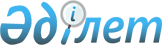 О внесении изменений в постановление акимата города Риддера от 17 ноября 2021 года № 948 "Об установлении квоты рабочих мест для трудоустройства граждан из числа молодежи, потерявших или оставшихся до наступления совершеннолетия без попечения родителей, являющихся выпускниками организаций образования, лиц, освобожденных из мест лишения свободы, лиц, состоящих на учете службы пробации на 2022 год"Постановление акимата города Риддера Восточно-Казахстанской области от 25 августа 2022 года № 809
      Акимат города Риддера ПОСТАНОВЛЯЕТ:
      1. Внести в постановление акимата города Риддера от 17 ноября 2021 года № 948 "Об установлении квоты рабочих мест для трудоустройства граждан из числа молодежи, потерявших или оставшихся до наступления совершеннолетия без попечения родителей, являющихся выпускниками организаций образования, лиц, освобожденных из мест лишения свободы, лиц, состоящих на учете службы пробации на 2022 год" следующие изменения:
      приложение № 2 к вышеуказанному постановлению "Перечень организаций, для которых устанавливается квота рабочих мест для трудоустройства лиц, освобожденных из мест лишения свободы на 2022 год" изложить в новой редакции согласно приложению 1 к настоящему постановлению;
      приложение № 3 к вышеуказанному постановлению "Перечень организаций, для которых устанавливается квота рабочих мест для трудоустройства лиц, состоящих на учете службы пробации на 2022 год" изложить в новой редакции согласно приложению 2 к настоящему постановлению.
      2. Государственному учреждению "Отдел занятости, социальных программ и регистрации актов гражданского состояния города Риддера" в установленном законодательством Республики Казахстан порядке обеспечить:
      1) направление копии постановления на официальное опубликование в периодические печатные издания, распространяемые на территории города Риддера;
      2) размещение настоящего постановления на интернет-ресурсе акима города Риддера после его официального опубликования.
      3. Контроль за исполнением настоящего постановления возложить на курирующего заместителя акима города Риддера.
      4. Настоящее постановление вводится в действие по истечении десяти календарных дней после дня его первого официального опубликования. Перечень организаций, для которых устанавливается квота рабочих мест для трудоустройства лиц, освобожденных из мест лишения свободы на 2022 год Перечень организаций, для которых устанавливается квота рабочих мест для трудоустройства лиц, состоящих на учете службы пробации на 2022 год
					© 2012. РГП на ПХВ «Институт законодательства и правовой информации Республики Казахстан» Министерства юстиции Республики Казахстан
				
      Аким города Риддера

Д. Горьковой
Приложение 1 к постановлению 
акимата города Риддера 
от "25" августа 2022 года № 809Приложение 2 к постановлению 
акимата города Риддера 
от "17" ноября 2021 года № 948
    №
Наименование организации
Списочная численность работников
Размер установленной квоты (%)
Количество рабочих мест (человек)
1
Коммунальное государственное предприятие на праве хозяйственного ведения "Водоканал" акимата города Риддера
182
1%
2
7
Товарищество с ограниченной ответственностью "Фирма "Эталон"
113
1%
1
Всего:
295
3Приложение 2 к постановлению 
акимата города Риддера 
к постановлению акимата
города Риддера 
"25" августа 2022 года № 809Приложение 3 к постановлению 
акимата города Риддера 
от "17" ноября 2021 года № 948
    №
Наименование организации
Списочная численность работников
Размер установленной квоты (%)
Количество рабочих мест (человек)
1
Коммунальное государственное предприятие на праве хозяйственного ведения "Водоканал" акимата города Риддера
182
1%
2
2
Товарищество с ограниченной ответственностью "Корпорация "Успех - Восток"
160
1%
2
3
Товарищество с ограниченной ответственностью "Тексти - Лайн Сервис"
230
1%
2
4
Товарищество с ограниченной ответственностью "Service Line"
250
1%
3
5
Товарищество с ограниченной ответственностью "Производственно -торговая фирма "Гемма"
155
1%
2
6
Товарищество с ограниченной ответственностью "Фирма "Эталон"
113
1%
1
Всего:
1090
12